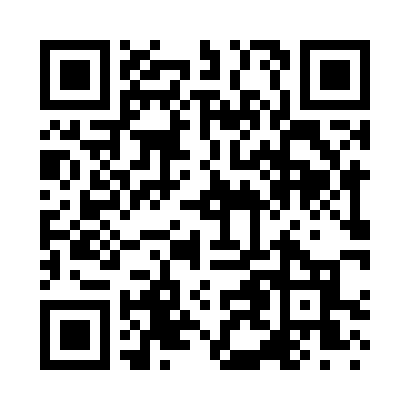 Prayer times for Linden Grove, Minnesota, USAMon 1 Jul 2024 - Wed 31 Jul 2024High Latitude Method: Angle Based RulePrayer Calculation Method: Islamic Society of North AmericaAsar Calculation Method: ShafiPrayer times provided by https://www.salahtimes.comDateDayFajrSunriseDhuhrAsrMaghribIsha1Mon3:165:171:165:309:1411:152Tue3:175:181:165:309:1311:153Wed3:175:181:165:309:1311:144Thu3:185:191:165:309:1311:145Fri3:185:201:165:309:1211:146Sat3:185:211:165:309:1211:147Sun3:195:211:175:309:1111:148Mon3:195:221:175:309:1111:149Tue3:205:231:175:309:1011:1310Wed3:205:241:175:309:1011:1311Thu3:215:251:175:309:0911:1312Fri3:225:261:175:309:0811:1313Sat3:225:271:175:299:0711:1214Sun3:245:281:175:299:0711:1015Mon3:265:291:185:299:0611:0816Tue3:285:301:185:299:0511:0717Wed3:305:311:185:299:0411:0518Thu3:315:321:185:289:0311:0319Fri3:335:331:185:289:0211:0120Sat3:355:341:185:289:0110:5921Sun3:375:361:185:279:0010:5822Mon3:395:371:185:278:5910:5623Tue3:415:381:185:278:5810:5424Wed3:435:391:185:268:5610:5225Thu3:455:401:185:268:5510:5026Fri3:475:411:185:258:5410:4727Sat3:505:431:185:258:5310:4528Sun3:525:441:185:248:5110:4329Mon3:545:451:185:248:5010:4130Tue3:565:461:185:238:4910:3931Wed3:585:481:185:238:4710:37